GENERATING ORDERED PAIRSGENERATING ORDERED PAIRSFor the function y = -3x -2 , find (-3, y).For the function y = 3x2 + 1 , find (4, y).For the function y = -3x -2 , find (x, 4).For the function y = 3x2 + 1 , find (x, 13).y = x – 3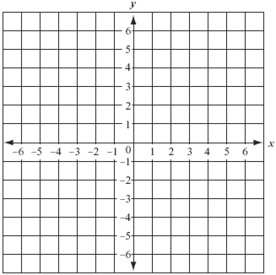 y = 2x – 4y = -2x2 + 2y = 1y = 2x2 – 3y = (2x)2 – 4y = -2x + 2y = -1x Example 1: For the function y = 10x + 5, find (2, y).Example 2: For the function y = 10x + 5, find (x, 35).